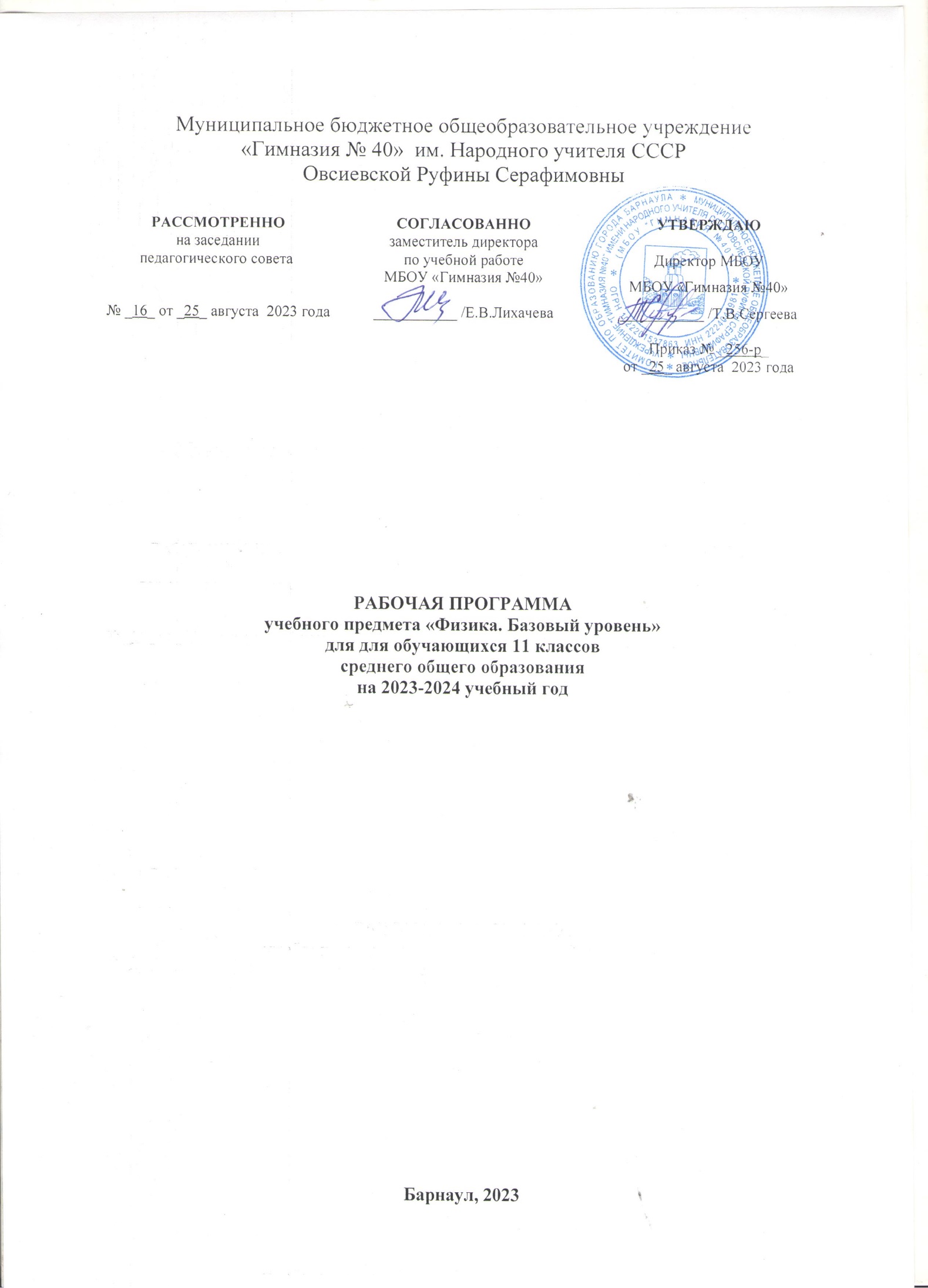 Пояснительная запискаРабочая программа разработана на основе :- требований к результатам освоения основной образовательной программы среднего общего образования, представленных в Федеральном государственном образовательном стандарте среднего общего образования;- примерной основной образовательной программы среднего общего образования.В ней также учтены основные идеи и положения программы формирования и развития универсальных учебных действий для среднего (полного) общего образования и соблюдена преемственность с примерной программой по физике для основного общего образования.В рабочей программе для старшей школы предусмотрено развитие всех основных видов деятельности, представленных в программе основного общего образования.Особенности программы состоят в следующем:— основное содержание фундаментального ядра содержания физического образования;— основное содержание курса представлено для базового и углублённого уровней изучения физики;— объём и глубина изучения учебного материала определяются основным содержанием курса и требованиями к результатам освоения основной образовательной программы и получают дальнейшую конкретизацию в примерном тематическом планировании;— основное содержание курса и примерное тематическое планирование определяют содержание и виды деятельности, которые должны быть освоены обучающимися при изучении физики на базовом и углублённом уровнях;— в программе содержится примерный перечень лабораторных и практических работ, не все из которых обязательны для выполнения; учитель может выбрать из них те, для проведения которых есть соответствующие условия в школе.Освоение программы по физике обеспечивает овладение основами учебно-исследовательской деятельности, научными методами решения различных теоретических и практических задач.Методологической основой ФГОС СОО является системно-деятельностный подход.Основные виды учебной деятельности, представленные в тематическом планировании данной рабочей программы, позволяют строить процесс обучения на основе данного подхода. В результатекомпетенции, сформированные в школе при изучении физики, могут впоследствии переноситься учащимися на любые жизненные ситуации.1.2. Нормативные документы, на основе которых разработана рабочая программа Данная рабочая программа разработана на основе:требований к результатам освоения основной образовательной программы среднего общего образования (ООП СОО), представленных в Федеральном государственном образовательном стандарте (ФГОС) среднего общего образования;Федерального Государственного образовательного стандарта общего   образования (Утвержден приказом Министерства образования и науки Российской Федерации от «17» декабря . № 1897, стр.16-17 ФГОС ООО, М.: «Просвещение», 2012 год);Основной образовательной программы основного общего образования МБОУ «Гимназия №40»( утверждена приказом  директора гимназии от 29.08.2019 №291Положения о рабочих программах учебных предметов и курсов МБОУ «Гимназия №40»;  Программа предполагает использование УМК в составе:1. Учебник Г.Я.Мякишев, Б.Б.Буховцев, Н.Н.Сотский, В.М. Чаругин «Физика» классический курс. 11 класс» под редакцией Н.А. Парфентьевой – /Москва, Просвещение, 2017 г.2. Дидактические материалы Физика 11 класс / А.Е.Марон, Е.А.Марон. – М.: Издательство «Дрофа», 20143.ЕрюткинЕ.С. Ерюткина С.Г. Физика. 11 класс. Cамостоятельные и контрольные и работы. Базовый и углубленный уровни". ФГОС, Москва, «Просвещение», 2018.5. Рабочие программы Физика. Предметная линия учебников серии «Классический курс» 10-11 классы, базовый и углубленный уровни/ А.В.Шаталина, Москва, «Просвещение» ,2018.1.3. Цели и задачи, решаемые при реализации рабочей программы Изучение физики в образовательных учреждениях основного общего образования направлено на достижение следующей цели: — формирование у обучающихся уверенности в ценности образования, значимости физических знаний для каждого человека, независимо от его профессиональной деятельности;— овладение основополагающими физическими закономерностями, законами и теориями; расширение объёма используемых физических понятий, терминологии и символики;— приобретение знаний о фундаментальных физических законах, лежащих в основе современной физической картины мира, о наиболее важных открытиях в области физики, оказавших определяющее влияние на развитие техники и технологии; понимание физической сущности явлений, наблюдаемых во Вселенной;— овладение основными методами научного познания природы, используемыми в физике: наблюдение, описание, измерение, выдвижение гипотез, проведение эксперимента; овладение умениями обрабатывать данные эксперимента, объяснять полученные результаты, устанавливать зависимости между физическими величинами в наблюдаемом явлении, делать выводы;— отработка умения решать физические задачи разного уровня сложности;— приобретение опыта разнообразной деятельности, опыта познания и самопознания; умений ставить задачи, решать проблемы, принимать решения, искать, анализировать и обрабатывать информацию; ключевых навыков (ключевых компетенций), коммуникативных навыков, навыков сотрудничества, навыков измерений, навыков эффективного и безопасного использования различных технических устройств;— освоение способов использования физических знаний для решения практических задач, для объяснения явлений окружающей действительности, для обеспечения безопасности жизни и охраны природы; освоение учащимися смысла основных понятий и законов физики, взаимосвязи между ними;— развитие познавательных интересов, интеллектуальных и творческих способностей в процессе приобретения знаний с использованием различных источников информации и современных информационных технологий; умений формулировать и обосновывать собственную позицию по отношению к физической информации, получаемой из разных источников;— воспитание уважительного отношения к учёным и их открытиям; чувства гордости за российскую физическую науку.Достижение целей обеспечивается решением следующих задач:знакомство учащихся с методом научного познания и методами исследования объектов и явлений природы ;приобретение учащимися знаний о механических, тепловых, электромагнитных и квантовых  явлениях,  физических величинах, характеризующих эти явления формирование у учащихся умений наблюдать физические явления и  выполнять опыты, лабораторные работы и  экспериментальные исследования с использованием измерительных приборов, широко применяемых в практической жизни ;овладение учащимися такими  общенаучными понятиями, как  природное явление, эмпирически установленный факт, гипотеза, теоретический вывод,  результат экспериментальной проверки ;понимание учащимися отличий научных данных от непроверенной информации, ценности науки для удовлетворения бытовых, производственных и культурных потребностей человека;1.4. Количество часов,  отводимых на реализацию программы На изучение учебного предмета «Физика» в 11 классе выделяется 68 ч. (2 ч в неделю, 34 учебных недели)1.5. Изменения элементов авторской программы, внесѐнные в рабочую программу; обоснование их целесообразности Рабочая программа соответствует авторской программе.Планируемые результаты освоения учебного предмета:Личностными результатами обучения физике в основной школе являются: — умение управлять своей познавательной деятельностью;— готовность и способность к образованию, в том числе самообразованию, на протяжении всей жизни; сознательное отношение к непрерывному образованию как условию успешной профессиональной и общественной деятельности;— умение сотрудничать со сверстниками, детьми младшего возраста, взрослыми в образовательной, учебно-исследовательской, проектной и других видах деятельности;— сформированность мировоззрения, соответствующего современному уровню развития науки; осознание значимости науки, владения достоверной информацией о передовых достижениях и открытиях мировой и отечественной науки; заинтересованность в научных знаниях об устройствемира и общества; готовность к научно-техническому творчеству;— чувство гордости за российскую физическую науку, гуманизм;— положительное отношение к труду, целеустремленность;— экологическая культура, бережное отношение к родной земле, природным богатствам России и мира, понимание ответственности за состояние природных ресурсов и разумное природопользование. Метапредметными результатами обучения физике в основной школе являются: —самостоятельно определять цели, ставить и формулировать собственные задачи в образовательной деятельности и жизненных ситуациях;—оценивать ресурсы, в том числе время и другие нематериальные ресурсы, необходимые для достижения поставленной ранее цели;—сопоставлять имеющиеся возможности и необходимые для достижения цели ресурсы;—определять несколько путей достижения поставленной цели;—задавать параметры и критерии, по которым можно определить, что цель достигнута;—сопоставлять полученный результат деятельности с поставленной заранее целью;—осознавать последствия достижения поставленной цели в деятельности, собственной жизни и жизни окружающих людей;-   критически оценивать и интерпретировать информацию с разных позиций;- распознавать и фиксировать противоречия  в информационных источниках;- использовать различные модельно-схематические средства для представления выявленных в информационных источниках противоречий;- осуществлять развернутый информационный поиск и ставить на его основе новые задачи;- искать и находить обобщенные способы решения задач;- приводить критические аргументы как в отношении собственного суждения, так и в отношении действий и суждений другого человека;- анализировать и преобразовывать проблемно-противоречивые ситуации;- выходить за рамки учебного предмета и осуществлять целенаправленный поиск возможности широкого переноса средств и способов действия;- выстраивать индивидуальную образовательную траекторию, учитывая ограничения со стороны других участников и ресурсные ограничения;- занимать разные позиции в познавательной деятельности;- осуществлять деловую коммуникацию как со сверстниками, так и со взрослыми;- при осуществлении групповой работы быть как руководителем, так и членом проектной команды в разных ролях;- развернуто, логично и точно излагать свою точку зрения с использованием адекватных языковых средств;- распознавать конфликтогенные ситуации и предотвращать конфликты до их активной фазы;- согласовывать позиции членов команды в процессе работы над общим продуктом- представлять публично результаты индивидуальной и групповой деятельности как перед знакомой, так и перед незнакомой аудиторией;- подбирать партнеров для деловой коммуникации, исходя из соображений результативности взаимодействия, а не личных симпатий;- точно и емко формулировать как критические, так и одобрительные замечания в адрес других людей в рамках деловой и образовательной коммуникации, избегая при этом личностных оценочных суждений.     Общими предметными результатами обучения физике в основной школе являются:— сформированность представлений о закономерной связи и познаваемости явлений природы, об объективности научного знания; о роли и месте физики в современной научной картине мира; понимание роли физики в формировании кругозора и функциональной грамотности человека для решения практических задач;—владение основополагающими физическими закономерностями, законами и теориями; уверенное пользование физической терминологией и символикой;— сформированность представлений о физической сущности явлений природы (механических, тепловых, электромагнитных и квантовых), видах материи (вещество и поле), движении как способе существования материи; усвоение основных идей механики, атомно-молекулярного учения о строении вещества, элементов электродинамики и квантовой физики; овладение понятийным аппаратом и символическим языком физики;— владение основными методами научного познания, используемыми в физике: наблюдение, описание, измерение, эксперимент; умения обрабатывать результаты измерений, обнаруживать зависимость между физическими величинами, объяснять полученные результаты и делать выводы;— владение умениями выдвигать гипотезы на основе знания основополагающих физических закономерностей и законов, проверять их экспериментальными средствами, формулируя цель исследования, владение умениями описывать и объяснять самостоятельно проведенные эксперименты, анализировать результаты полученной измерительной информации, определять достоверность полученного результата;- умение решать простые физические задачи;- сформированность умения применять полученные знания для объяснения условий протекания физических явлений в природе и для принятия практических решений в повседневной жизни;— понимание физических основ и принципов действия (работы) машин и механизмов, средств передвижения и связи, бытовых приборов, промышленных технологических процессов, влияния их на окружающую среду; осознание возможных причин техногенных и экологических катастроф;— сформированность собственной позиции по отношению к физической информации, получаемой из разных источников.Частными предметными результатами обучения физике в основной школе, на которых основываются общие результаты, являются: — сформированность системы знаний об общих физических закономерностях, законах, теориях и представлений о действии во Вселенной физических законов, открытых в земных условиях;— отработанность умения исследовать и анализировать разнообразные физические явления и свойства объектов, объяснять принципы работы и характеристики приборов и устройств, объяснять геофизические явления;— умение решать сложные задачи;— владение умениями выдвигать гипотезы на основе знания основополагающих физических закономерностей и законов, проверять их экспериментальными средствами, формулируя цель исследования;— владение методами самостоятельного планирования и проведения физических экспериментов, описания и анализа полученной измерительной информации, определения достоверности полученного результата;— сформированность умений прогнозировать, анализировать и оценивать последствия бытовой и производственной деятельности человека, связанной с физическими процессами, с позиций экологической безопасности.Содержание учебного предмет Основы электродинамики (продолжение)  Магнитное поле. Вектор индукции магнитного поля. Действие магнитного поля на проводник с током и движущуюся заряженную частицу. Сила Ампера и сила Лоренца. Магнитные свойства вещества.Явление электромагнитной индукции. Магнитный поток. Правило Ленца. Закон электромагнитной индукции. Явление самоиндукции. Индуктивность. Электромагнитное поле.Колебания и волны Механические колебания. Гармонические   колебания. Свободные, затухающие, вынужденные колебания. Превращения энергии при колебаниях.  Электромагнитные колебания. Колебательный контур. Переменный электрический ток. Механические волны. Поперечные и продольные волны. Скорость и длина волны.Электромагнитные волны. Свойства электромагнитных волн. Диапазоны электромагнитных излучений и их практическое применение. Оптика Геометрическая оптика. Скорость света. Законы отражения и преломления света. Формула тонкой линзы. Волновые свойства света: дисперсия, интерференция, дифракция, поляризация.  Основы специальной теории относительности  Постулаты теории относительности и следствия из них. Инвариантность модуля скорости света в вакууме. Энергия покоя. Связь массы и энергии свободной частицы.Квантовая физика. Физика атома и атомного ядра  Гипотеза М. Планка. Фотоэлектрический эффект. Опыты Столетова. Законы фотоэффекта. Уравнение Эйнштейна. Фотон. Корпускулярно-волновой дуализм.Планетарная модель атома. Объяснение линейчатого спектра водорода на основе квантовых постулатов Бора.Состав и строение атомных ядер. Энергия связи атомных ядер. Виды радиоактивных превращений атомных ядер. Закон радиоактивного распада. Ядерные реакции. Цепная реакция деления ядер.  Элементарные частицы. Фундаментальные взаимодействия.Строение Вселенной  Солнечная система: планеты и малые тела, система Земля-Луна. Строение и эволюция Солнца и звёзд. Классификация звёзд. Звёзды и источники их энергии Галактика. Современные представления о строении и эволюции Вселенной.Перечень лабораторных работ1. Измерение силы взаимодействия магнита и катушки с током.2. Исследование явления электромагнитной индукции.3. Определение ускорения свободного падения при помощи маятника.4. Измерение показателя преломления среды.5. Измерение фокусного расстояния собирающей линзы.6. Определение длины световой волны.7. Наблюдение сплошного и линейчатого спектров.8. Исследование спектра водорода.9. Определение импульса и энергии частицы при движении в магнитном поле (по фотографии).10.Определение периода обращения двойных звезд (по печатным материалам).Перечень контрольных работ1.Магнитное поле. Электромагнитная индукция.2. Колебания и волны.3. Оптика.4. Квантовая физика.Тематическое планирование по физике11 класс№ п/п№ урокаТема урокаКоличество часовДом.задание№ п/п№ урокаТема урокаКоличество часовДом.задание1.Основы электродинамики (продолжение) 91.1Магнитное поле51.1.11Магнитное поле. Индукция магнитного поля.1П.1,21.1.22Действие магнитного поля на проводник с током и движущуюся заряженную частицу. Сила Ампера. Сила Лоренца.1П.3,61.1.33Лабораторная работа № 1 «Измерение силы взаимодействия магнита и катушки с током».1П.3(повторить)1.1.44Правило левой руки.1П.41.1.55Магнитные свойства вещества.1П.71.2Электромагнитная индукция41.2.16Явление электромагнитной индукции. Магнитный поток. Правило Ленца. Закон электромагнитной индукции.1П.8-111.2.27Лабораторная работа № 2 «Исследование явления электромагнитной индукции».1Повторить П.81.2.38Явление самоиндукции. Индуктивность. Энергия магнитного поля тока.1П.15-161.2.49Контрольная работа №1 по теме «Магнитное поле. Электромагнитная индукция».12Колебания и волны162.1Механические колебания32.1.110Механические колебания. Свободные колебания. Превращение энергии при колебаниях.1П.18, 20,242.1.211Лабораторная работа № 3 «Определение ускорения свободного падения при помощи маятника».1Повторить П.202.1.312Вынужденные колебания. Резонанс1П.25,262.2Электромагнитные колебания62.2.113 Электромагнитные колебания.1П.272.2.214Колебательный контур.1П.312.2.315Свободные электромагнитные колебания.1П.32-342.2.416Переменный ток.1П.352.2.517Решение задач.1В тетради2.2.618Решение задач.1Повторить П.27-392.3Механические волны32.3.119Механические волны. Продольные и поперечные волны.1П.42-432.3.220Энергия  волны.1П.422.3.321Звуковые волны.1П.472.4Электромагнитные волны42.4.122Электромагнитное поле. Электромагнитные волны.1П.48-492.4.223Свойства электромагнитных волн.1П.542.4.324 Диапазоны электромагнитных излучений и их практическое применение.1П.55-582.4.425Контрольная работа №2 по теме «Колебания и волны».1Повторить П.48-543.Оптика133.1Световые волны. Геометрическая и волновая оптика 113.1.126Геометрическая оптика. Прямолинейное распространение света в однородной среде.1П.59-603.1.227Законы отражения и преломления света. Полное отражение.1П.60-623.1.328Лабораторная работа № 4 «Определение  показателя преломления среды».1Повторить П.613.1.429Оптические приборы.1П.63-653.1.530Лабораторная работа № 5 «Измерение   фокусного расстояния собирающей линзы»1Повторить П.633.1.631Волновые свойства света. Интерференция света.1П.68-693.1.732Дифракция света. Дисперсия света.1П.66,703.1.833Лабораторная работа № 6 «Определение длины световой волны».1Повторить П.68.3.1.934Поперечность световых волн. Поляризация света. 1П.733.1.1035Решение задач по теме «Интерференция и дифракция света».1В тетради3.1.1136 Практическое применение электромагнитных излучений.1П.743.2Излучение и спектры23.2.137Виды излучений. Источники света. Спектры и спектральный анализ.1П.80-833.2.238Шкала электромагнитных волн.1П.864Основы специальной теории относительности34.1Основы специальной теории относительности (СТО)34.1.139Постулаты теории относительности. Принцип относительности Эйнштейна.1П.76-774.1.240Связь массы и энергии свободной частицы. Энергия покоя.1П.78-794.1.341Контрольная работа № 3 по теме «Оптика.»1Повторить П.59-665.Квантовая физика175.1Световые кванты55.1.142Фотоэффект. Уравнение Эйнштейна для фотоэффекта.1П.87-885.1.243Корпускулярно-волновой дуализм.1П.905.1.344Давление света.1П.91-925.1.445Соотношение неопределенностей Гейзенберга.1конспект5.1.546Решение задач по теме «Световые кванты. Фотоэффект».1В тетради5.2Атомная физика35.2.147 Опыты Резерфорда. Планетарная модель строения атома.1П.935.2.248Квантовые постулаты Бора. Модель атома водорода по Бору.1П.94-955.2.349Лабораторная работа№7 «Наблюдение сплошного и линейчатого спектров. Лабораторная работа №8 « Исследование спектра водорода»1Повторить П.835.3Физика атомного ядра75.3.150Состав и строение атомного ядра. Ядерные силы. Дефект массы и энергия связи ядра.1П.104-1055.3.251Радиоактивность. Виды радиоактивных превращений атомных ядер. Закон радиоактивного распада.1П.98-1005.3.352Методы наблюдения и регистрации элементарных частиц1П.1015.3.453Лабораторная работа№9 «Определение импульса и энергии частицы при движении в магнитном поле1П.975.3.554Ядерные реакции.1П.1065.3.655Деление ядер урана. Цепная реакция деления. Ядерный реактор.1П.107-1095.3.756Термоядерный синтез. Применение ядерной энергии.1П.110-1115.4Элементарные частицы25.4.157Элементарные частицы. Фундаментальные взаимодействия.1П.114-1155.4.258Контрольная работа № 4 по теме «Квантовая физика».1Повторить П.87, 1056.Строение Вселенной56.1Солнечная система. 26.1.159Солнечная система: планеты и малые тела.1П.1196.1.260Система Земля-Луна.1П.1186.2Солнце и звезды26.2.161Строение и эволюция Солнца и звезд.Классификация звёзд. Звезды и источники их энергии.1П.120-1236.2.262Лабораторная работа №10 «Определение периода обращения двойных звезд(по печатным материалам)»1П.1236.3Строение Вселенной16.3.163 Галактика. Современные представления о строении и эволюции Вселенной. 1П.124-1267.Повторение27.1.164Единая физическая картина мира1П. 1277.1.265Единая физическая картина мира1П.127Резерв366Резерв          167Резерв           168Резерв          1